Памятка для родителей «Как научить ребенка соблюдать ПДД»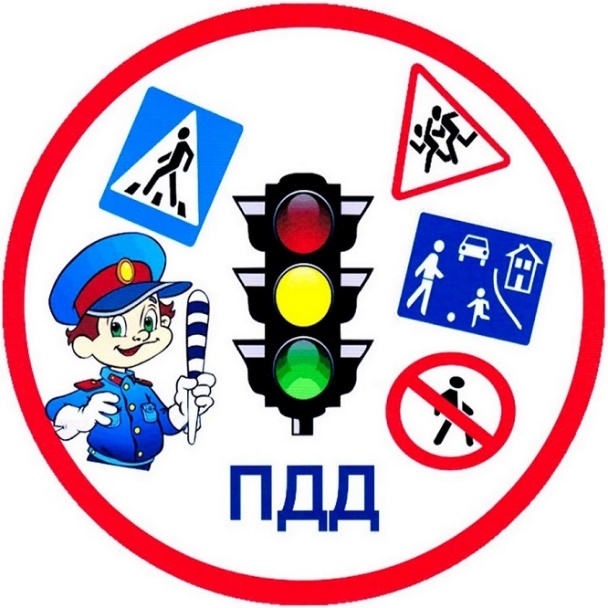 Перед тем, как ваш ребенок уходит или уезжает в школу, вам нужно показать места, где следует быть особенно внимательными и осмотрительными, где переходить улицу более удобно и безопасно.Объяснить ребенку, как вести себя на перекрестках.Используйте методы внушения и убеждения в воспитании детей, регулярно повторяя им следующие установки:— перед тем, как выйти на проезжую часть дороги, остановись и скажи себе: «Будь осторожен!»;— никогда не выбегай на дорогу перед приближающимся автомобилем –водитель не сможет остановить машину сразу;— перед тем, как выйти на проезжую часть, убедись, что слева, справа и сзади, если это перекресток, нет приближающегося транспорта;— не выходи на дорогу из-за стоящих у тротуара автомобилей, закрывающих обзор;— выйдя из автобуса не обходи его сзади или спереди, подожди, когда он отъедет;— не играй в мяч или другие игры рядом с проезжей частью дороги;— никогда не спеши, знай, что бежать по дороге нельзя;— когда выходишь с другими детьми на проезжую часть, не болтай, сосредоточься и скажи ребятам: «Будьте осторожны!»Дома как можно чаще задавайте вопросы на развитие логики и мышления. Пример: какие опасности могут быть на перекрестке? А ребенка просите проговаривать свои действия вслух. Пример: Выйдя из автобуса, я буду обходить его сзади. Чтобы у ребенка не появился страх перед дорогой и транспортом, он должен правильно ориентироваться. У детей должна сформироваться привычка всегда соблюдать правила дорожного движения. Решить эту задачу можно только совместными усилиями семьи и школы.